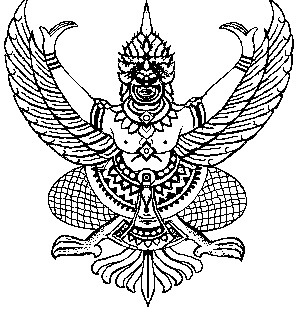 ประกาศองค์การบริหารส่วนตำบลหนองไทรเรื่อง  รับสมัครบุคคล เพื่อสรรหาและเลือกสรรบุคคลเป็นพนักงานจ้างทั่วไป  (แทนตำแหน่งที่ว่าง)  ประจำปีงบประมาณ  พ.ศ.  ๒๕๖๐..................................................................................................................................ด้วยองค์การบริหารส่วนตำบลหนองไทร  อำเภอด่านขุนทด  จังหวัดนครราชสีมา จะดำเนินการสรรหาและเลือกสรรบุคคลทั่วไป  ประจำปีงบประมาณ  พ.ศ.  ๒๕๖๐  เป็นพนักงานจ้างทั่วไป เพื่อปฏิบัติงานในสำนักงานปลัด  องค์การบริหารส่วนตำบลหนองไทร  อำเภอด่านขุนทด จังหวัดนครราชสีมา  จำนวน  ๑  ตำแหน่ง  ๑  อัตรา		อาศัยอำนาจตามพระราชบัญญัติระเบียบบริหารงานบุคคลส่วนท้องถิ่น พ.ศ.  ๒๕๔๒       ประกอบกับประกาศคณะกรรมการกลางพนักงานส่วนตำบล เรื่อง  มาตรฐานทั่วไปเกี่ยวกับพนักงานจ้าง พ.ศ.๒๕๔๗  แก้ไขเพิ่มเติมถึง  ฉบับที่  ๓  และประกาศคณะกรรมการพนักงานส่วนตำบลจังหวัดนครราชสีมา  เรื่อง  หลักเกณฑ์และเงื่อนไขเกี่ยวกับการบริหารงานบุคคลขององค์การบริหารส่วนตำบล  ลงวันที่  ๒๔  ตุลาคม  ๒๕๔๕  และเรื่อง  มาตรฐานงานทั่วไปเกี่ยวกับพนักงานจ้าง ข้อ ๑๙ ลงวันที่  ๒๔  มิถุนายน  ๒๕๔๗  จึงประกาศรับสมัครบุคคล  เพื่อสรรหาและเลือกสรรบุคคล เพื่อบรรจุแต่งตั้งให้เป็นพนักงานจ้างของ     องค์การบริหารส่วนตำบลหนองไทร  โดยมีรายละเอียดดังนี้      ๑.  ตำแหน่งที่รับสมัคร   ๑.๑.  ประเภทพนักงานจ้างทั่วไป  จำนวน  ๑  ตำแหน่ง  ๑  อัตรา           ๑)  นักการภารโรง		  		จำนวน  ๑  อัตรา          ๑.๒.   อัตราค่าจ้าง/ค่าตอบแทนอื่น                ๑)  นักการภารโรง		    		อัตราค่าจ้าง    ๙,๐๐๐.-  บาท /เดือน๒.  คุณสมบัติทั่วไปของผู้มีสิทธิ์สมัคร    	     ผู้สมัครเข้ารับการสรรหาและเลือกสรรจะต้องมีคุณสมบัติทั่วไปและไม่มีลักษณะต้องห้ามตามประกาศคณะกรรมการพนักงานส่วนตำบลจังหวัดนครราชสีมา  เรื่อง  มาตรฐานทั่วไปเกี่ยวกับพนักงานจ้าง  แก้ไขเพิ่มเติมถึงฉบับที่  ๓  ข้อ  ๔  ดังต่อไปนี้     ๑)  มีสัญชาติไทย          ๒)  มีอายุไม่ต่ำกว่าสิบแปดปี  และไม่เกินหกสิบปีบริบูรณ์             ๓)  ไม่เป็นบุคคลล้มละลาย               ๔)  ไม่เป็นผู้มีกายทุพพลภาพจนไม่สามารถปฏิบัติหน้าที่ได้  ไร้ความสามารถ หรือจิตฟั่นเฟือนไม่                      สมประกอบ หรือเป็นโรคตามที่กำหนดในประกาศกำหนดโรคที่เป็นลักษณะต้องห้ามเบื้องต้น                      สำหรับพนักงานจ้าง  ดังต่อไปนี้       /ก) โรคเรื้อน...       	ก)  โรคเรื้อนในระยะติดต่อหรือในระยะที่ปรากฏอาการเป็นที่รังเกียจแก่สังคม            	ข)  วัณโรคในระยะอันตราย            	ค)  โรคเท้าช้างในระยะที่ปรากฏอาการเป็นที่น่ารังเกียจ            	ง)  โรคติดยาเสพติดให้โทษ            	จ)  โรคพิษสุราเรื้อรัง          ๕) ไม่เป็นผู้ดำรงตำแหน่งข้าราชการการเมือง กรรมการพรรคการเมืองหรือเจ้าหน้าที่ในพรรคการเมือง          ๖)  ไม่เป็นผู้ดำรงตำแหน่งผู้บริหารท้องถิ่น คณะผู้บริหารท้องถิ่น  สมาชิกสภาท้องถิ่น          ๗)  ไม่เป็นผู้เคยต้องรับโทษจำคุกโดยคำพิพากษาถึงที่สุด ให้จำคุกเพราะกระทำความผิดทางอาญา                เว้นแต่เป็นโทษสำหรับความผิดที่ได้กระทำโดยประมาทหรือความผิดลหุโทษ          ๘)  ไม่เป็นผู้เคยต้องโทษให้ออก ปลดออก หรือไล่ออกจากทางราชการ รัฐวิสาหกิจ หรือหน่วยงานอื่น                  ของรัฐ          ๙)  ไม่เป็นข้าราชการ หรือลูกจ้างของส่วนราชการ  พนักงานหรือลูกจ้างของหน่วยงานอื่นของรัฐ                  รัฐวิสาหกิจ หรือพนักงานหรือลูกจ้างของราชการส่วนท้องถิ่น๓.  คุณสมบัติเฉพาะสำหรับตำแหน่งของผู้มีสิทธิสอบ              ผู้สมัครต้องมีคุณสมบัติเฉพาะสำหรับตำแหน่งพนักงานจ้างทั่วไปตำแหน่ง  นักการภารโรง  จำนวน  ๑  อัตราคุณสมบัติทั่วไปชาย / หญิงอายุไม่ต่ำกว่าสิบแปดปี และไม่เกินหกสิบปีคุณสมบัติเฉพาะตำแหน่ง	สำเร็จการศึกษาไม่ต่ำกว่าระดับประถมศึกษาหน้าที่ความรับผิดชอบและลักษณะงานที่ปฏิบัติ	ลักษณะงาน เปิด – ปิด สำนักงาน ทำความสะอาดบริเวณอาคารสถานที่  และทรัพย์สินของทางราชการ  เดินหนังสือราชการในสำนักงานและนอกสถานที่หรืองานอื่นใดที่เกี่ยวข้องและปฏิบัติงานตามที่ผู้บังคับบัญชามอบหมาย๔.  วัน เวลา  และสถานที่รับสมัคร        ๓.๑.  กำหนดการรับสมัคร  รับสมัครตั้งแต่วันที่  ๑๐ - ๑๘  เดือนตุลาคม  พ.ศ.  ๒๕๕๙ ในวัน เวลาราชการ  (๐๘.๓๐ น. – ๑๖.๓๐ น.)  ได้ที่งานเจ้าหน้าที่  สำนักงานปลัดองค์การบริหารส่วนตำบลหนองไทร  อำเภอด่านขุนทด  จังหวัดนครราชสีมา      ๓.๒.  ค่าธรรมเนียมในการสมัคร  ให้ผู้ที่มีความประสงค์จะสมัครสอบสรรหาเพื่อเลือกสรรเป็น     พนักงานจ้างขององค์การบริหารส่วนตำบลหนองไทร  ยื่นใบสมัครด้วยตนเอง  (ค่าธรรมเนียมในการสมัคร  ๑๐๐.-  บาท )  ค่าธรรมเนียมในการสมัครเข้ารับการสรรหา จะไม่จ่ายคืนให้ไม่ว่ากรณีใดๆ  ทั้งสิ้น  เว้นแต่จะมีการยกเลิกการเลือกสรรในครั้งนี้ จึงจะคืนค่าธรรมเนียมการสมัครแก่ผู้สมัคร ๓.๓. เอกสารและหลักฐานการรับสมัครสอบสรรหาเพื่อเลือกสรรฯ     ๑)  รูปถ่าย  (หน้าตรงไม่สวมหมวกและไม่ใส่แว่นตาดำ)  ขนาด ๑ X ๑.๕  นิ้ว    จำนวน  ๓  รูป        ถ่ายมาแล้วไม่เกิน ๖ เดือน   /๒)  สำเนา...   ๒)  สำเนาทะเบียนบ้าน                                                                     จำนวน  ๑  ฉบับ   ๓)  สำเนาบัตรประจำตัวประชาชน                                                        จำนวน  ๑  ฉบับ   ๔)  สำเนาใบสำคัญทหารกองเกิน สด.๙/สด.๔๓ (ผู้ที่ผ่านการคัดเลือกแล้ว)         จำนวน  ๑  ฉบับ   ๕)  สำเนาทะเบียนสมรส /หย่า (ถ้ามี)                                                    จำนวน  ๑  ฉบับ   ๖)  ใบรับรองแพทย์ที่แสดงว่าไม่เป็นโรคต้องห้าม                                       จำนวน  ๑  ฉบับ        (ซึ่งออกให้ไม่เกิน  ๓๐  วัน  นับถึงวันที่เปิดรับสมัคร)     ๗)  สำเนาหลักฐานวุฒิการศึกษา                                                          จำนวน  ๑  ฉบับ   ๘)  สำเนาใบอนุญาตขับรถ							 จำนวน  ๑  ฉบับ   ๙)  หลักฐานอื่นๆ เช่น หลักฐานการเปลี่ยนชื่อ – สกุล (ถ้ามี)                         จำนวน  ๑  ฉบับ        ๑๐)  ให้ผู้สมัครรับรองตนเอง ว่าได้ยื่นหลักฐานเอกสารและมีคุณสมบัติทั่วไป และคุณสมบัติเฉพาะ                            ตำแหน่งตรงตามประกาศองค์การบริหารส่วนตำบลหนองไทร  หากปรากฏภายหลังว่าผู้สมัคร                 รายใดขาดคุณสมบัติดังกล่าว  ถือว่าไม่มีสิทธิจะได้รับการจ้างเป็นพนักงานจ้างของ              องค์การบริหารส่วนตำบลหนองไทร ตามประกาศฯและองค์การบริหารส่วนตำบลหนองไทร                      จะดำเนินการคดีตามกฎหมาย         (เอกสารทุกอย่างที่เป็นสำเนาต้องรับรองสำเนาถูกต้องพร้อมลงลายมือชื่อรับรอง)๕.  การประกาศรายชื่อผู้มีสิทธิเข้ารับการสรรหาเพื่อเลือกสรร     		องค์การบริหารส่วนตำบลหนองไทร  จะประกาศรายชื่อผู้มีสิทธิเข้ารับการสรรหา           เพื่อเลือกสรร ในวันที่  ๒๐  เดือนตุลาคม  พ.ศ.  ๒๕๕๙  โดยปิดประกาศไว้  ณ  ที่ทำการ              องค์การบริหารส่วนตำบลหนองไทร  และ  www.nongsai.go.th๖.  หลักเกณฑ์และวิธีการสอบสรรหาเพื่อเลือกสรรองค์การบริหารส่วนตำบลหนองไทร  จะดำเนินการสรรหาเพื่อเลือกสรร โดยวิธีการสอบข้อเขียนและสัมภาษณ์   โดยคณะกรรมการสรรหาเพื่อเลือกสรรเป็นพนักงานจ้างขององค์การบริหารส่วนตำบลหนองไทร ในวันที่  ๒๖  เดือนตุลาคม  พ.ศ.  ๒๕๕๙  ณ  ที่ทำการองค์การบริหารส่วนตำบลหนองไทร  อำเภอด่านขุนทด  จังหวัดนครราชสีมา  โดยเริ่มสอบสัมภาษณ์เวลา  ๐๙.๓๐  น.  เป็นต้นไปเกณฑ์การให้คะแนนประกอบด้วย		-  ภาคความเหมาะสมกับตำแหน่ง (สอบสัมภาษณ์)   ๕๐  คะแนน 			(รายละเอียดแนบท้ายประกาศนี้)ผู้ที่จะผ่านการสรรหาเพื่อเลือกสรรฯ  จะต้องได้คะแนนแต่ละภาคไม่ต่ำกว่าร้อยละ ๖๐  -  ผู้สมัครสอบฯ การเข้าสอบในแต่ละภาค  ต้องไปถึงสถานที่สอบก่อนเวลา ๒๐  นาที    เมื่อเลยกำหนดเวลาเข้าสอบไปแล้ว  ๑๕  นาที  ถือว่าไม่มีสิทธิสอบ-  ผู้สมัครสอบฯ จะต้องแต่งกายให้เรียบร้อย  สวมกางเกงขายาว (ห้ามสวมรองเท้าแตะ)   ๖.  การตัดสินผลการสอบสรรหาเพื่อเลือกสรรฯ๖.๑.  องค์การบริหารส่วนตำบลหนองไทร  จะทำการประกาศผลการสอบสัมภาษณ์  ในวันที่  ๒๘  เดือนตุลาคม  พ.ศ.  ๒๕๕๙    ณ  ที่ทำการองค์การบริหารส่วนตำบลหนองไทร อำเภอด่านขุนทด  จังหวัดนครราชสีมา  และจะประกาศขึ้นบัญชีเรียงลำดับจากผู้สอบได้จากคะแนนรวมสูงสุดลงมาตามลำดับ ในกรณีที่มีผู้สอบได้คะแนนรวมเท่ากัน  ให้ผู้ได้คะแนนสอบความรู้ความสามารถที่ใช้เฉพาะสำหรับตำแหน่งมากกว่าเป็นผู้อยู่ในลำดับที่สูงกว่า  ถ้าได้ความรู้ความสามารถเฉพาะตำแหน่งเท่ากัน   ให้ผู้ได้รับเลขประจำตัวสอบก่อนเป็นผู้อยู่ในลำดับที่สูงกว่า๖.๒.  องค์การบริหารส่วนตำบลหนองไทร  จะทำการขึ้นบัญชีผู้สอบแข่งขันที่สอบคะแนนร้อยละ ๖๐  ไว้เป็นเวลา  ๑  ปี  หากมีการสอบในตำแหน่งเดียวกันนี้ก็ให้ยกเลิกผู้ที่สอบขึ้นบัญชีหรือแล้วแต่           องค์การบริหารส่วนตำบลหนองไทร  เห็นสมควร๖.๓.  ผู้สอบแข่งขันที่ขึ้นบัญชีนี้ไว้ให้ใช้บรรจุและแต่งตั้งเป็นพนักงานจ้างได้เฉพาะในสังกัด      องค์การบริหารส่วนตำบลหนองไทร  เท่านั้น๗.  การทำสัญญาจ้าง๗.๑.  องค์การบริหารส่วนตำบลหนองไทร  จะเรียกผู้ที่ได้คะแนนสูงสุดในการสอบสรรหาและเลือกสรรฯ มาทำสัญญาจ้าง  เมื่อคณะกรรมการพนักงานส่วนตำบลจังหวัดนครราชสีมา  มีมติเห็นชอบ  ณ     ที่ทำการองค์การบริหารส่วนตำบลหนองไทร  ระยะเวลาการจ้าง  สำหรับพนักงานจ้างทั่วไป  (รอบระยะเวลาจ้างไม่เกิน ๑  รอบปีงบประมาณของทุกปี)  ๗.๒.  ให้นำประกาศหลักเกณฑ์และเงื่อนไขเกี่ยวกับพนักงานจ้างขององค์การบริหารส่วนตำบล๗.๓.  องค์การบริหารส่วนตำบลหนองไทร  สงวนสิทธิ์ไว้หากพนักงานลาออก หรือออกด้วยเหตุใดๆก็ตามองค์การบริหารส่วนตำบลหนองไทร  จะเลือกผู้ได้รับการขึ้นบัญชีไว้ก่อน  ยกเว้นเพื่อประโยชน์ของทางราชการ๗.๔  องค์การบริหารส่วนตำบลหนองไทร  สงวนสิทธิ์ไว้ซึ่งการจ้างเมื่อมีเหตุใดๆก็ตามโดยผู้สมัคร หรือพนักงานจ้างจะเรียกสิทธิใดๆ ไม่ได้จึงประกาศให้ทราบโดยทั่วกัน  รายละเอียดสอบถามได้  ณ  ที่ทำการองค์การบริหารส่วนตำบลหนองไทร  อำเภอด่านขุนทด  จังหวัดนครราชสีมา  โทร ๐-๔๔๒๔–๙๖๕๕  ประกาศ   ณ   วันที่  ๓  เดือนตุลาคม  พ.ศ.  ๒๕๕๙                                                     (ลงชื่อ)   เขียว  กอนสันเทียะ                 (นายเขียว  กอนสันเทียะ)                 นายกองค์การบริหารส่วนตำบลหนองไทรใบสมัครเข้ารับการสอบคัดเลือกบุคคลเพื่อแต่งตั้งเป็นพนักงานจ้างองค์การบริหารส่วนตำบลหนองไทร  อำเภอด่านขุนทด  จังหวัดนครราชสีมาเรียน  นายกองค์การบริหารส่วนตำบลหนองไทร		ด้วยข้าพเจ้าประสงค์สมัครเข้ารับการสอบคัดเลือก เพื่อแต่งตั้งเป็นพนักงานจ้าง  สังกัด  องค์การบริหารส่วนตำบลหนองไทร  อำเภอด่านขุนทด  จังหวัดนครราชสีมา  ตำแหน่ง.....................................จึงขอเสนอรายละเอียดพร้อมหลักฐานเกี่ยวกับตัวข้าพเจ้า  เพื่อประกอบการพิจารณา ดังต่อไปนี้๑. ชื่อ ( นาย/นาง/นางสาว )................................................................ชื่อสกุล.....................................................๒. เชื้อชาติ..................................................สัญชาติ..........................................ศาสนา.........................................๓. เกิดวันที่.......................เดือน............................................พ.ศ. ..........................อายุ.....................................ปี๔. สถานภาพ           (    ) โสด                     (    ) สมรส                     (    ) หย่า    สามี /ภรรยา   ๕. ที่อยู่ปัจจุบัน บ้านเลขที่......................หมู่ที่................ตำบล..............................อำเภอ.....................................    จังหวัด..........................................รหัสไปรษณีย์................................โทรศัพท์.................................................๖. วุฒิการศึกษา.......................................................................................จากสถานศึกษา............................................................................................................................................................................................................๗. ความรู้  ความสามารถพิเศษ.............................................................................................................................๘. ปัจจุบันประกอบอาชีพ.................................................สถานที่ทำงาน.............................................................๙. เคยทำงานที่ ( สถานที่ทำงาน ) .......................................................................................................................๑๐. เอกสารประกอบการสมัครสอบ  มีดังนี้  ๑)  รูปถ่ายหน้าตรง  ขนาด ๑ X ๑.๕  นิ้ว                                               จำนวน ............... รูป       ๒) สำเนาวุฒิการศึกษา                                                                     จำนวน................ฉบับ  ๓) สำเนาบัตรประจำตัวประชาชน                                                        จำนวน...............ฉบับ  ๔) สำเนาทะเบียนบ้าน							จำนวน...............ฉบับ  ๕) ใบรับรองแพทย์ที่แสดงว่าไม่เป็นโรคต้องห้าม                                        จำนวน................ฉบับ  ๖) ใบสำคัญทหารกองเกิน สด.๙/สด.๔๓                                                 จำนวน...............ฉบับ  ๗) สำเนาทะเบียนสมรส /หย่า (ถ้ามี)                                                     จำนวน................ฉบับ       ๘) หลักฐานอื่นๆ เช่น หลักฐานการเปลี่ยนชื่อ – สกุล (ถ้ามี)                           จำนวน...............ฉบับข้าพเจ้าขอรับรองว่ามีคุณสมบัติครบถ้วนตรงตามประกาศองค์การบริหารส่วนตำบลหนองไทร  ข้อความที่กรอกในใบสมัครนี้ถูกต้องและเป็นความจริงทุกประการ     หากพบว่าไม่เป็นไปตามคุณสมบัติข้างต้นให้ถือว่าข้าพเจ้าเป็นผู้ขาดคุณสมบัติและไม่เรียกร้องที่จะบรรจุแต่งตั้งในการสอบครั้งนี้ตลอดจนสิทธิ์อื่นใดที่เกี่ยวข้อง(ลายมือชื่อ)...............................................................ผู้สมัครสอบ(................................................................)วันที่..................เดือน.........................................พ.ศ. ........................หลักฐาน(    )  ครบถ้วน    (    )  ไม่ครบถ้วน(ลงชื่อ).........................................................              (.......................................................)เจ้าหน้าที่รับสมัครวันที่...............เดือน............................พ.ศ. ...............คุณสมบัติ(    )  ครบถ้วน    (    )  ไม่ครบถ้วน(ลงชื่อ).........................................................                 (นางสาวศุภาพิชญ์  เพียมะลัง)หัวหน้าสำนักปลัดวันที่...............เดือน............................พ.ศ. ...............คุณสมบัติ(    )  ครบถ้วน    (    )  ไม่ครบถ้วน(ลงชื่อ).........................................................                 (นายสัญญา  พื้นหัวสระ)นักทรัพยากรบุคคลชำนาญการวันที่...............เดือน............................พ.ศ. ...............คุณสมบัติ(    )  ครบถ้วน    (    )  ไม่ครบถ้วน(ลงชื่อ).........................................................                (นางสาวภัทราวรรณ  แพวขุนทด)       นักวิเคราะห์นโยบายและแผนชำนาญการวันที่...............เดือน............................พ.ศ. ...............